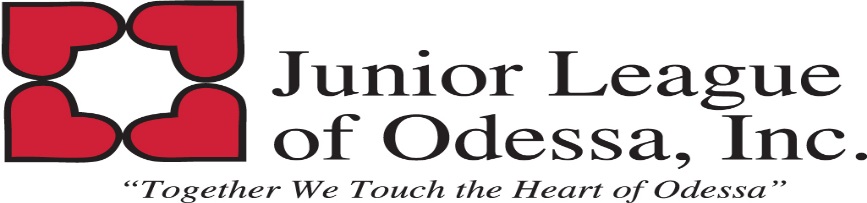 JUNIOR LEAGUE OF ODESSA, INC.
APPLICATION FOR COMMUNITY ASSISTANCE FUNDPlease type or print the following application and return to:Community Vice President: Rosemary Jimenez
Email: community@jlodessa.org
Junior League of Odessa, Inc.
4708 East University
Odesa, TX 79762
Phone: 432-332-0095Fax: 432-333-6515DATE OF APPLICATION: _____________________________________________________NAME OF ORGANIZATION: ___________________________________________________ADDRESS: _________________________________________________________________PHONE NUMBER: __________________________________________________________CONTACT PERSON: ________________________________ PHONE # _________________ADDRESS: _________________________________________________________________DO YOU HAVE A 501 C OR 501 C (6) TAX EXEMPT STATUS? ____________________________PLEASE PROVIDE US WITH A COPY OF YOUR CERTIFICATEWHAT AMOUNT OF MONEY ARE YOU REQUESTING? _________________________________WHAT IS THE COST OF THE PROGRAM/ NEED? _____________________________________________________________________________________________________________________________________________________________________________________________________________________________________________________________________________PLEASE PROVIDE A SPECIFIC BREAKDOWN AS TO HOW THE MONEY WILL BE SPENT:_______________________________________________________________________________________________________________________________________________________________________________________________________________________________________